GRADUAÇÃO UESC EAD 2024 EDITAL UESC Nº 219/2023 RESULTADO PRELIMINAR DA HOMOLOGAÇÃO DAS INSCRIÇÕESFORMULÁRIO DE RECURSO Resultado Preliminar da Homologação das Inscrições______________________________________________________________________Assinatura do(a) candidato(a)(assinar como está no documento de identificação)UNIVERSIDADE ESTADUAL DE SANTA CRUZ – UESC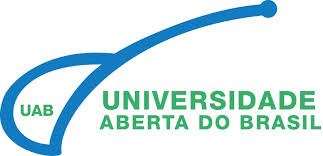 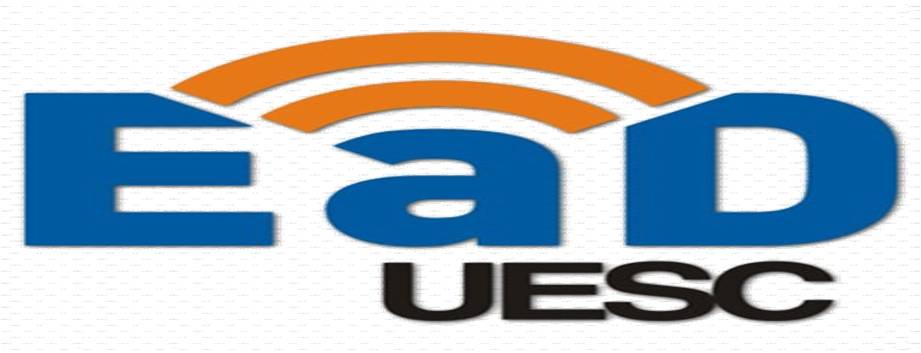 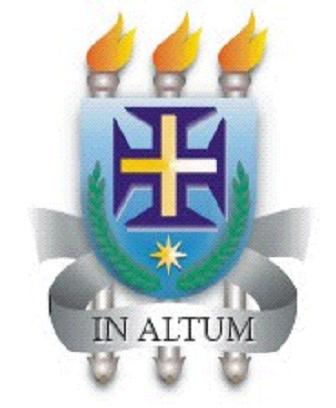 PRÓ-REITORIA DE GRADUAÇÃO – PROGRADUNIVERSIDADE ABERTA DO BRASIL – UABGERÊNCIA DE SELEÇÃO E ORIENTAÇÃO – GESEORNÚCLEO DE ENSINO A DISTÂNCIA - NEADCandidato(a):Curso:RG:Polo:Modalidade de Concorrência:Modalidade de Concorrência:Justificativa e Fundamentação: